Лето – известно нам как время отпусков, его ждут и дети и взрослые.     Лето – особенный период в жизни ребенка, широко открывающий дверь в мир природы, дающий малышу, при поддержке  взрослых, уникальную возможность  новых открытий, общения.Взрослые имеют большой опыт летнего отдыха в городе и на даче, на берегу реки или моря. Маленькие дети, такого опыта не имеют и ждут  идей от взрослых. Дошкольникам радостно отдыхать как на  море, где  можно загорать, купаться, играть с водой, так и на даче или в деревне с родителями или бабушкой и дедушкой.Отдых должен быть полноценным и воспоминания о нем должны остаться только приятные. Чтобы так и было родители не должны забывать о правилах безопасного поведения детей в местах отдыха. С этими правилами следует ознакомить и детей. 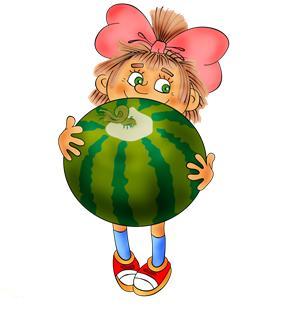 Правила безопасности детей на отдыхе в летний период:Помните, что с 10-00 и до 17-00 солнце очень активное. В это время желательно находиться в тени. Без головного убора не стоит выходить из дома. Чередуйте время пребывания на солнце с играми в тени.Следите за скоропортящимися продуктами и храните их в холодильнике. Кушать овощи и фрукты можно только после того как их помоют.Напоминайте детям о необходимости мыть руки перед едой.Учите детей переходить дорогу только по сигналу светофора.Напомните правила поведения на детской игровой площадке. Выбирайте безопасные игровые площадки. Прежде чем посадить малыша на качели, убедитесь, что они в исправном состоянии.Не позволяйте детям брать спички, разводить костры без присутствия взрослых. Объясните опасность такого занятия.Не допустите обезвоживание организма. Чаще давайте детям пить очищенную воду. В жаркие дни можно распылять на тело воду из пульверизатора.В жаркую погоду необходимо выбирать одежду из натуральных тканей. Одевайте детей по погоде.-Напоминайте детям, что не все, что привлекательно выглядит, является съедобным. Брать в рот ничего незнакомое нельзя.-Напомнить детям о правилах поведения с насекомыми.-Купаться в открытом водоеме можно только под присмотром взрослого.Правила поведения на воде:-Купаться дети должны только под присмотром взрослого;-Ребенок должен быть обязательно в плавательном жилете или нарукавниках;-Игры детей должны быть только над водой;-Нельзя заплывать за буйки и нырять в неизвестных местах водоема;-Время пребывания ребенка в воде ограниченно, чтобы не допустить переохлаждения;-Кожу ребенка необходимо смазать специальными солнцезащитными средствами, чтобы избежать солнечных ожогов.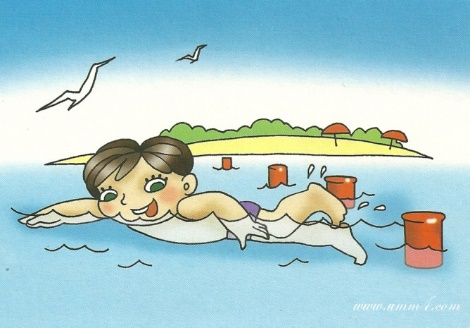 Гуляя с ребенком, напоминайте правила поведения в природе и сами неукоснительно выполняйте их.Правила очень просты:не срывайте и не позволяйте своему ребенку брать в руки незнакомые растения и грибы. Они могут быть ядовитыми!не пейте воду из открытых источников – ручьев, озер, реки;в солнечную погоду, особенно, если планируете, отдых на воде, не забудьте надеть головной убор и обработать кожу солнцезащитным средством;примите все меры защиты от насекомых: надевайте длинные брюки, рубашку с длинным рукавом, головной убор, используйте репелленты. А если собираетесь ночевать в палатке, не забудьте взять с собой сетку;не забудьте взять влажные салфетки, чтобы иметь возможность «помыть» руки в условиях отсутствия воды.не разбрасывайте фантики, бутылки и другой мусор;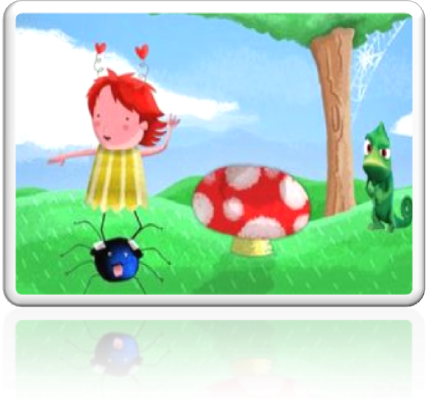 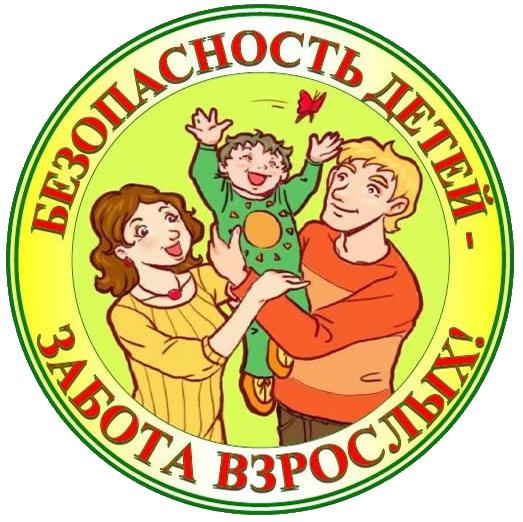   ст. ЕгорлыкскаяВ поездку на поезде нужно взять настольные игры, книги, не забывая о физкультурных минутках - комплексах упражнений, которые можно выполнять в ограниченном пространстве, для ребенка 5-7 лет это может быть следующая гимнастика:1. «Потянись». И.п. - лежа на спине (на нижней полке), руки вдоль туловища. Поднять руки вверх и потянуться как можно сильнее (напрячь мышцы всего тела), вернуться в и.п. носки ног раскинуть - расслабиться (четыре-пять раз).2. «Веселые ноги». И.п. - лежа на животе, подбородок на согнутых в локтевых суставах руках. Попеременное сгибание и разгибание ног (не менее 30 раз).3. «Велосипед». И.п. - лежа на спине, руки за головой. Имитация езды на велосипеде в чередовании с отдыхом (два-три раза по 15 секунд).4. «Пружинка». И.п. - стоя лицом к окну, держаться двумя руками за край стола. Выполнять полуприседы (восемь-десять раз).5. «Дотянись до полки». И.п. - стоя лицом к полке, руки опущены. Подняться на носки и достать руками верхнюю полку - вдох, вернуться в и.п. - выдох (пять-шесть раз).Внимание! Все упражнения ребенок должен выполнять в присутствии взрослого, при его непосредственной помощи и страховке. 